                                            Royal Dobermann Club Belge asbl - URCSH 602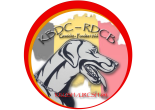                                  Sécretariat:  Administration des membres - Correspondance 		Christophe De Brabanter – Kleinderbeek 30 – 9320 NieuwerkerkenGsm : +32-473-88 16 90 - E-mail: cdebrabanter@gmail.comDEMANDE D’AFFILIATION 2020 comme membre de famille(*)Je soussigné: Monsieur – Madame – Mademoiselle (supprimer ce qui ne convient pas)Nom: …………………………………………………………………… Prénom: ………………………………………….……Date de naissance: …………………/………………/…………………Adresse: ……………………………………………………………………………………………………………………………………………………………………………………………………………………………………………………………………Téléphone: …………………………………………… E-mail: …………………………………………………….…………… GSM: ……………………………………………………Sollicite mon adhésion au asbl Royal Dobermann Club Belge comme membre de famille et me déclare d'accord avec le but et les statuts de l'association, les règlements de l’Union Royale Cynologique Saint-Hubert et de la FCI. Je déclare ne pas faire partie d'une association non reconnue par la URCSH, ni de participer à quelconque manifestation, concours, expositions, etc…. non reconnues par la URCSH. Je souhaite devenir membre comme membre de famille à la RDCB asbl.Cette adhésion m'a été recommandée par Mr/Mme: Nom: …………………………………………………………………… Prénom: ………………………………………….……Fait à: …………………………….……………… Date: ………………/………………/…………………Signature: ………………………………………………………………………………NB: Remplir en majuscules et renvoyez au secrétariat de la RDCB ou via e-mail à cdebrabanter@gmail.comLorsque vous vous inscrivez en tant que membre de la famille, la RDCB asbl enregistrera vos données personnelles fournies dans le fichier d'adhésion et sera traité de manière confidentielle au mieux de ses capacités. Ces informations personnelles ne sont pas fournies à des tiers. Les membres de la famille des membres effectifs/adhérents recevront une affiliation gratuite offert par la RDCB, sous réserve de leur autorisation.* Les membres de famille viennent de la même famille d'un membre effectif/adhérent de la RDCB asbl.